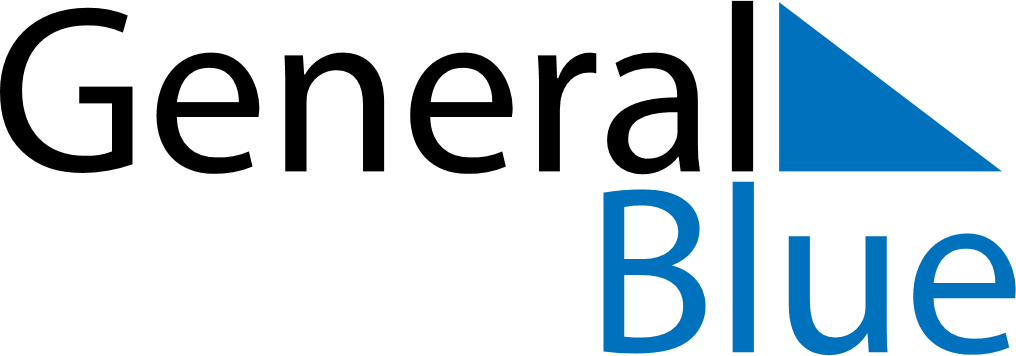 Serbia 2030 HolidaysSerbia 2030 HolidaysDATENAME OF HOLIDAYJanuary 1, 2030TuesdayNew Year’s DayJanuary 2, 2030WednesdayNew Year’s DayJanuary 7, 2030MondayOrthodox ChristmasJanuary 27, 2030SundaySaint Sava DayFebruary 4, 2030MondayEnd of Ramadan (Eid al-Fitr)February 15, 2030FridayStatehood DayFebruary 16, 2030SaturdayStatehood DayApril 13, 2030SaturdayFeast of the Sacrifice (Eid al-Adha)April 19, 2030FridayGood FridayApril 21, 2030SundayEaster SundayApril 22, 2030MondayEaster MondayApril 22, 2030MondayHolocaust Remembrance DayApril 26, 2030FridayOrthodox Good FridayApril 28, 2030SundayOrthodox EasterApril 29, 2030MondayOrthodox Easter MondayMay 1, 2030WednesdayLabour DayMay 2, 2030ThursdayLabour DayMay 9, 2030ThursdayVictory DayJune 28, 2030FridaySaint Vitus DayOctober 7, 2030MondayYom KippurOctober 21, 2030MondayWorld War II Serbian Victims Remembrance DayNovember 11, 2030MondayArmistice DayDecember 25, 2030WednesdayChristmas Day